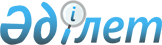 Об утверждении Правил присуждения гранта "Тәуелсіздік ұрпақтары"Приказ Министра информации и общественного развития Республики Казахстан от 17 июля 2023 года № 283-НҚ. Зарегистрирован в Министерстве юстиции Республики Казахстан 19 июля 2023 года № 33114
      В соответствии с подпунктом 233-2) пункта 15 Положения о Министерстве информации и общественного развития Республики Казахстан, утвержденного постановлением Правительства Республики Казахстан от 26 марта 2019 года № 142, ПРИКАЗЫВАЮ: 
      1. Утвердить прилагаемые Правила присуждения гранта "Тәуелсіздік ұрпақтары".
      2. Комитету по делам молодежи и семьи Министерства информации и общественного развития Республики Казахстан в установленном законодательством Республики Казахстан порядке обеспечить:
      1) государственную регистрацию настоящего приказа в Министерстве юстиции Республики Казахстан;
      2) размещение настоящего приказа на официальном интернет-ресурсе Министерства информации и общественного развития Республики Казахстан после его официального опубликования;
      3) в течение десяти рабочих дней после государственной регистрации настоящего приказа в Министерстве юстиции Республики Казахстан представление в Юридический департамент Министерства информации и общественного развития Республики Казахстан сведений об исполнении мероприятий, предусмотренных подпунктами 1) и 2) настоящего пункта.
      3. Контроль за исполнением настоящего приказа возложить на курирующего вице-министра информации и общественного развития Республики Казахстан.
      4. Настоящий приказ вводится в действие по истечении десяти календарных дней после дня его первого официального опубликования.
      "СОГЛАСОВАН"  Министерство финансов Республики Казахстан 
      "СОГЛАСОВАН" Министерство национальной экономики Республики Казахстан  Правила присуждения гранта "Тәуелсіздік ұрпақтары"  Глава 1. Общие положения  
      1. Настоящие Правила присуждения гранта "Тәуелсіздік ұрпақтары" (далее – Правила) разработаны в соответствии с подпунктом 233-2) пункта 15 Положения о Министерстве информации и общественного развития Республики Казахстан, утвержденного постановлением Правительства Республики Казахстан от 26 марта 2019 года № 142, и определяют порядок присуждения гранта "Тәуелсіздік ұрпақтары" (далее – грант).
      2. В настоящих Правилах используются следующие основные понятия:
      1) грантополучатель – победитель конкурса, которому согласно договору о присуждении гранта (далее – договор) осуществлена выплата гранта;
      2) конкурс на присуждение гранта (далее – конкурс) – процесс определения победителя для присуждения гранта в соответствии с настоящими Правилами;
      3) проект – план осуществления и реализации представленной идеи, определяющий социально-экономическое обоснование целесообразности, сроков реализации проекта, перечень планируемых затрат за счет средств гранта;
      4) конкурсная комиссия – коллегиальный орган, осуществляющий оценку конкурсных заявок и определяющий победителей конкурса;
      5) конкурсная заявка – заявление гражданина для участия в конкурсе с приложением необходимых документов согласно требованиям настоящих Правил;
      6) уполномоченный орган по вопросам государственной молодежной политики (далее – уполномоченный орган) – центральный исполнительный орган, осуществляющий руководство и межотраслевую координацию в сфере государственной молодежной политики;
      7) претендент – гражданин Республики Казахстан, от четырнадцати до тридцати пяти лет на момент окончания приема конкурсных заявок, подавший конкурсную заявку на участие в конкурсе.
      3. Размер и количество гранта определяется уполномоченным органом ежегодно.
      4. Выделенные средства гранта используются для реализации проекта.
      5. Срок использования гранта составляет не более одного года.
      6. Гранты присуждаются на конкурсной основе для реализации новых идей и инициатив гражданину Республики Казахстан по следующим направлениям:
      1) "Наука" – для реализации новых научных проектов и исследований в приоритетных секторах науки; 
      2) "Культура" – для реализации проектов, направленных на популяризацию культурного наследия Казахстана, продвижение народных культурных традиций и искусства; 
      3) "Информационные технологии" – для реализации и разработки новых IT-решений и проектов, в том числе начинающих стартап-проектов;
      4) "Бизнес" – для реализации новых бизнес-идей в приоритетных секторах экономики;
      5) "Медиа" – для реализации новых медиа-проектов, в том числе проектов по созданию познавательного, полезного, интересного контента для молодежи.  Глава 2. Цели и задачи гранта
      7. Целью присуждения гранта является государственная поддержка новых и действующих инициатив молодых людей, направленных на формирование сообщества активной творческой молодежи.
      8. Задачи присуждения гранта:
      1) поддержка талантливой и целеустремленной молодежи;
      2) выявление и поддержка инновационных проектов и научно-технических разработок молодежи, представляющих практический интерес для социально-экономического развития страны;
      3) оказание содействия в реализации новых и действующих стартап-проектов молодежи;
      4) популяризация творческой деятельности среди молодежи. Глава 3. Порядок проведения конкурса
      9. Организацию и проведение конкурса осуществляет уполномоченный орган.
      10. Информационное сообщение о проведении конкурса публикуется уполномоченным органом в средствах массовой информации, а также на интернет-ресурсе официальных аккаунтах в социальных сетях уполномоченного органа не менее чем за 2 (два) месяца до завершения срока приема конкурсных заявок.
      Информационное сообщение о проведении конкурса содержит сведения о целях присуждения и направлениях гранта, сроках проведения, основных условиях конкурса.
      11. Конкурс проводится в два этапа:
      1) первый этап – прием и рассмотрение на соответствие пункту 17 настоящих Правил конкурсных заявок уполномоченным органом;
      2) второй этап – оценка конкурсных заявок и определение победителей конкурсной комиссией.
      12. Для оценки конкурсных заявок уполномоченным органом создается конкурсная комиссия.
      Конкурсную комиссию возглавляет председатель – руководитель уполномоченного органа.
      В состав конкурсной комиссии включаются представители центральных исполнительных органов и гражданского общества, ученые, специалисты и эксперты по направлениям гранта, каждое из которых возглавляет руководитель из числа членов конкурсной комиссии по согласованию с уполномоченным органом.
      Общее количество членов конкурсной комиссии составляет нечетное число, не менее 5 (пять) человек.
      Член конкурсной комиссии не участвует в рассмотрении заявок, если у него имеется прямая или косвенная заинтересованность (конфликт интересов) и подлежит отводу (самоотводу).
      Член конкурсной комиссии в письменной форме уведомляет председателя конкурсной комиссии о возникшем конфликте интересов или возможности его возникновения.
      Самоотвод и отвод мотивируются и заявляются как до начала заседания, так и в ходе заседания конкурсной комиссии.
      Решение о самоотводе (отводе) члена конкурсной комиссии принимается конкурсной комиссией в письменной форме, большинством голосов ее членов, участвующих в заседаниях, и оглашается в присутствии члена конкурсной комиссии.
      13. Итоговое заседание конкурсной комиссии проводится на принципах открытости, прозрачности и проходят в режиме онлайн-трансляций на интернет-ресурсе и официальных аккаунтах в социальных сетях уполномоченного органа.
      14. Заседания конкурсной комиссии считаются правомочными, если на нем присутствуют не менее двух третей от общего количества членов.
      15. Претендент для участия в конкурсе подает конкурсную заявку по форме согласно приложению 1 к настоящим Правилам на электронный адрес, указанный в информационном сообщении о проведении конкурса, и в сроки, указанные в информационном сообщении о проведении конкурса.
      16. Все расходы, связанные с подготовкой и представлением конкурсной заявки на участие в конкурсе, несет претендент.
      17. Конкурсные заявки принимаются на государственном и (или) русском языках и должны содержать:
      1) описание проекта по форме согласно приложению 2 к настоящим Правилам;
      2) видео (не более шестидесяти секунд) или презентацию проекта (не более десяти слайдов);
      3) проект сметы расходов по форме согласно приложению 3 к настоящим Правилам;
      4) сведения об интеллектуальной собственности (при наличии);
      5) копия удостоверения личности или свидетельство о рождении. 
      18. Конкурсные заявки, представленные по истечении срока подачи конкурсных заявок, указанного в информационном сообщении о проведении конкурса, не принимаются.
      19. Конкурсные заявки принимаются и рассматриваются уполномоченным органом на соответствие пункту 17 настоящих Правил.
      При представлении неполного пакета документов, в срок не позднее 5 (пять) рабочих дней со дня получения конкурсной заявки уполномоченный орган направляет претенденту на электронный адрес, указанный в конкурсной заявке претендента, уведомление о необходимости приведения конкурсной заявки в соответствие с пунктом 17 настоящих Правил.
      При неприведении конкурсной заявки в соответствие с пунктом 17 настоящих Правил в течение 2 (два) рабочих дней со дня получения уведомления, уполномоченный орган возвращает конкурсную заявку претенденту.
      Конкурсные заявки, соответствующие пункту 17 настоящих Правил, направляются в течение 5 (пять) рабочих дней после завершения срока приема конкурсных заявок уполномоченным органом на рассмотрение конкурсной комиссии.
      20. Члены конкурсной комиссии в срок не более 15 (пятнадцать) рабочих дней со дня представления уполномоченным органом соответствующих пункту 17 настоящих Правил конкурных заявок оценивают конкурсные заявки по оценочному листу, согласно приложению 4 к настоящим Правилам, и определяют грантополучателей.
      Решение конкурсной комиссии оформляется протоколом об итогах конкурса.
      21. Для оценки проекта рассчитываются баллы от 1 до 10 по следующим критериям:
      1) степень соответствия проекта направлению;
      2) понимание и четкое описание проблемы (текущей ситуации), поддерживаемое статистикой и ссылками на официальные источники;
      3) конкурентоспособность проекта;
      4) новизна (уникальность) предлагаемого проекта;
      5) охват бенефициаров и масштаб реализации проекта;
      6) планируемые результаты реалистичны и достижимы в рамках предлагаемого проекта;
      7) четко описана возможность продолжения деятельности после окончания финансирования и (или) продвижения результатов;
      8) представленные в смете расходы обоснованы и реалистичны;
      9) представленные сроки реализации проекта обоснованы и реалистичны.
      22. При не раскрытии претендентом в конкурсной заявке основной идеи проекта, его социального эффекта, ожидаемых результатов, и при возникновении дополнительных вопросов у конкурсной комиссии к проекту по решению председателя конкурсной комиссии производится заслушивание докладов претендентов вместе с презентациями очно или дистанционно. 
      23. Выставление баллов производится посредством определения соответствия проекта критериям, указанных в пункте 21 настоящих Правил следующим способом:
      при полном несоответствии проекта ни одному из критериев – 1 балл;
      соответствие проекта одному критерию – 2 балла;
      соответствие проекта двум критериям – 3 балла;
      соответствие проекта трем критериям – 4 балла;
      соответствие проекта четырем критериям – 5 баллов;
      соответствие проекта пяти критериям – 6 баллов;
      соответствие проекта шести критериям – 7 баллов;
      соответствие проекта семи критериям – 8 баллов;
      соответствие проекта восьми критериям – 9 баллов;
      соответствие проекта всем критериям – 10 баллов.
      24. Уполномоченный орган публикует проект протокола об итогах конкурса на интернет-ресурсе уполномоченного органа, в срок не позднее 3 (три) рабочих дней до подписания протокола об итогах конкурса.
      Претендентом предоставляется возражение (при наличии) к проекту протокола об итогах конкурса в срок не позднее 2 (два) рабочих дней со дня опубликования проекта протокола об итогах конкурса на интернет-ресурсе уполномоченного органа.
      После рассмотрения возражений, при их поступлении, в течение 5 (пять) рабочего дня протокол об итогах конкурса подписывается присутствующими членами конкурсной комиссии. 
      25. Список грантополучателей публикуется на интернет-ресурсе уполномоченного органа в течение 3 (три) рабочих дней со дня подписания протокола об итогах конкурса.
      26. Уполномоченный орган в течение 5 (пять) рабочих дней после определения победителей конкурса уведомляет грантополучателей об итогах конкурса через средства коммуникации и (или) иные способы связи. Глава 4. Порядок присуждения, использования и возврата гранта
      27. Победитель конкурса открывает лицевой счет в банках второго уровня и представляет в течение 10 (десять) рабочих дней со дня подписания протокола об итогах конкурса в уполномоченный орган справку о наличии и номере банковского счета для перечисления гранта.
      Лицевой счет в банках второго уровня, открывается грантополучателем специально для перечисления гранта.
      28. Уполномоченный орган на основании протокола об итогах конкурса после предоставления грантополучателем справки о наличии и номере банковского счета заключает с грантополучателем договор.
      Несовершеннолетние грантополучатели заключают договор в порядке, установленном Гражданским кодексом Республики Казахстан.
      29. Грантополучатель предоставляет в уполномоченный орган промежуточный/заключительный программные отчеты, промежуточный/заключительный отчеты о расходовании денежных средств в установленные договором сроки по форме согласно приложениям 5 и 6 к настоящим Правилам.
      30. Уполномоченный орган осуществляет мониторинг в течение одного календарного года за целевым использованием средств гранта, в том числе по представленному отчету грантополучателя.
      31. При выявлении нецелевого использования гранта уполномоченный орган в письменной форме уведомляет грантополучателя о нарушении условий договора и необходимости возврата полной суммы гранта.
      32. Грантополучатель возвращает средства гранта в течение 30 (тридцать) календарных дней со дня получения уведомления от уполномоченного органа.
      33. При невозврате грантополучателем средств в установленный срок, они подлежат взысканию в порядке гражданского судопроизводства.
      34. Средства гранта, возвращенные грантополучателем, перечисляются уполномоченным органом в республиканский бюджет.
      35. Не подлежат возврату средства в следующих случаях (при наличии подтверждающих документов):
      1) смерти грантополучателя;
      2) признании грантополучателя безвестно отсутствующим или объявлении умершим;
      3) признании грантополучателя недееспособным. Конкурсная заявка для участия в конкурсе на присуждение гранта "Тәуелсіздік ұрпақтары" 
      1. Фамилия __________________________________________________________
      Имя ______________________________________________________________
      Отчество (при наличии) _____________________________________________
      2. Дата рождения _____________________________________________________
      3.Направление проекта гранта (выбрать одно из указанных направлений: "Наука", "Культура", "Информационные технологии", "Бизнес", "Медиа") ____________________________________________________________________
      4.Образование (высшее, среднее, наименование учебного учреждения) ____________________________________________________________________
      5. Ученая степень, ученое звание (при наличии) ___________________________
      ____________________________________________________________________
      6. Текущая деятельность (место работы, должность/место учебы) ____________
      ____________________________________________________________________
      7. Контактные данные (моб./раб. телефоны, электронная почта) _____________
      ____________________________________________________________________
      8.Адрес проживания (область, город, улица, дом/квартира) ____________________________________________________________________
      "__" _____________ 20__ года 


      Подпись _________ Описание проекта Проект сметы расходов
      * Примечание: 
      Для целевого использования средств гранта грантополучателю не предусматривается заработная плата Оценочный лист члена конкурсной комиссии по отбору грантополучателей для присуждения гранта "Тәуелсіздік ұрпақтары"
      Фамилия, имя, отчество (при наличии) члена комиссии ____________________________________________________
      Направление гранта ____________________________________________________________________________ ПРОМЕЖУТОЧНЫЙ ПРОГРАММНЫЙ ОТЧЕТ
      1. Информация о выполненных работах      2. Освещение деятельности (включая рекламу) в СМИ, социальных сетях

      3. Напишите историю успеха по определенному действию, если имеются

      ________________________________________________________________________________

      ________________________________________________________________________________

      Грантополучатель, Ф.И.О (при его наличии):

      Дата заполнения ____________ Подпись ____________

 ЗАКЛЮЧИТЕЛЬНЫЙ ПРОГРАММНЫЙ ОТЧЕТ
      1. Заполните таблицу и опишите соответствие запланированных результатов полученным результатам       Опишите обоснования отклонения по проекту от плана: (при наличии) ________________________________

      2. Достижение цели (описание фактов и указание аргументов о достижении цели): _______________________

      3. Статистическая информация в разрезе участников проекта: _________________________________________


      Возрастной показатель:      4. Результаты проекта:


      ● конкретные результаты, полученные в ходе реализации проекта указанными целевыми группами (с указанием количественных показателей, описанием качественных сдвигов): ________________________________________________________________________________
      ● долговременное влияние проекта на решаемую в ходе его реализации проблему (обоснование прогнозируемых позитивных/негативных изменений в той или иной сфере, вызванных проектом): __________________________________________________________________ 
      ● устойчивость социального проекта: _____________________________________________________
      5. Анализ вклада партнеров (если есть), органов власти, структур, оказывавших поддержку в реализации социального проекта: насколько необходимым было их привлечение, каким образом это усилило социальный проект, какие уроки извлечены, каким образом планируется продолжить взаимодействие? ________________________________________________________________________

      Партнеры проекта

      Организации, которые принимают непосредственное участие в реализации проекта, деятельность которых может отразиться на результатах проекта. К партнерам не относятся поставщики, оказывающие услуги по логистике, питанию, проезду и так далее.


      Грантополучатель, Ф.И.О (при его наличии): 
      Дата заполнения ____________
      Подпись ____________ ПРОМЕЖУТОЧНЫЙ/ЗАКЛЮЧИТЕЛЬНЫЙ ОТЧЕТ О РАСХОДОВАНИИ ДЕНЕЖНЫХ СРЕДСТВ      Грантополучатель, Ф.И.О (при его наличии)

      Дата заполнения ____________ 

      Подпись ____________

 ОБОСНОВАНИЯ РАСХОДОВАНИЯ ДЕНЕЖНЫХ СРЕДСТВ
      1. 
      2. 
      3. 
      ...
					© 2012. РГП на ПХВ «Институт законодательства и правовой информации Республики Казахстан» Министерства юстиции Республики Казахстан
				
      Министр информации и общественного   развития Республики Казахстан

Д. Қыдырәлі   
Утверждены  
приказом министра информации 
и общественного развития 
Республики Казахстан 
от 17 июля 2023 года № 283-НҚ  Приложение 1
к Правилам присуждения гранта
"Тәуелсіздік ұрпақтары" Приложение 2   
к Правилам присуждения гранта   
"Тәуелсіздік ұрпақтары"    
Название и направление проекта
Руководитель проекта (фамилия, имя, отчество (при наличии) претендента)
Краткое описание проекта
Целевая аудитория
Миссия проекта
Обоснование проекта
Цели проекта
Задачи проекта
Сроки реализации проекта
Целевые показатели и критерии оценки успеха проекта
Продукт проекта
Заинтересованные стороны проекта
Предварительные прогнозы по стоимости реализации проекта
Ограничения (риски) проекта
География реализации проекта (область, города республиканского значения, столица)Приложение 3
к Правилам присуждения гранта
"Тәуелсіздік ұрпақтары"  
№ п/п

Статья расходов

Единица измерения

Цена за единицу

Количество

Сумма

1
2
3
4
5
6
1.
2.
3.
Итого:
Итого:Приложение 4
к Правилам присуждения гранта
"Тәуелсіздік ұрпақтары" 
№п/п

Фамилия, имя, отчество (при наличии) претендента

Наименование проекта

Итоговый балл

1
2
3
4
1.
2.
…"__" _____________ 20__ годаПодпись _________Приложение 5
к Правилам присуждения гранта
"Тәуелсіздік ұрпақтары" 
Грантополучатель: 
Тема гранта: 
Сумма гранта:
№

Задача проекта

Мероприятий в рамках проекта

Срок исполнения проекта

Уровень достижения целевых индикаторов по продуктам социального проекта

Количество участников

Описание (если, на момент сдачи отчетности деятельность выполнено частично, то описывается выполненная работа. Кроме того, при описании данного пункта необходимо ответить на вопрос, что представители целевой группы получили в рамках реализации проекта)

Приложенные подтверждающие документы(фото, ссылки и списки)

Стоимость мероприятия

1
2
3
4
5
6
7
8
9
СМИ, социальные сети

Название публикаций

Охват, уровень

Количество публикаций

Дата выхода, ссылка

1
2
3
4
5
из них:
Грантополучатель: 
Тема гранта: 
Сумма гранта:
Цель проекта:
Цель проекта:
Достигнутый результат от реализации проекта:
Достигнутый результат от реализации проекта:
Задача

Мероприятия в рамках задачи

Краткосрочные достигнутые результаты (к мероприятиям)

Количественные и качественные индикаторы

Индикаторы

Эффект

план
факт
1
2
3
4
5
6
7
Количество участников проекта всего

от 13-16 лет

17-22 года

23-27 лет

28-32 года

33-45 лет

46-58 лет

59 лет и выше

1
2
3
4
5
6
7
8
Наименование организации / Ф.И.О (при его наличии) партнера

Роль в проекте

Контакты организации, партнера

Примечание

1
2
3
4Приложение 6
к Правилам присуждения гранта
"Тәуелсіздік ұрпақтары"
Грантополучатель: 
Тема гранта: 
Сумма гранта:
№

Статьи расходов

Смета расходов

Промежуточный отчет № 1

Промежуточный отчет № 2

Заключительный отчет

Остаток

1
2
3
4
5
6
7
1.
2.
3.
…
Итого: